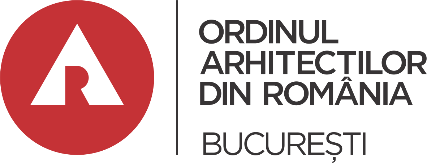 	CONFERINȚA FILIALEI TERITORIALE BUCUREȘTI 							A ORDINULUI ARHITECȚILOR DIN ROMÂNIA, București 12 mai 2018SCRISOARE DE INTENŢIENumele și prenumele: Bancea Anamaria VirginiaMembru în Filiala București a O.A.R. având nr. T.N.A. 4127Date personale: nr. tel./adresă e-mail: - / arh.abancea@gmail.com  Funcția pentru care candidez: membru în Consiliul Teritorial al Filialei OAR BucurestiAm deținut funcții în foruri de conducere sau comisii*:1. La Filiala Teritorială București funcția de ……………….....în perioada ………………….. și cea mai importantă realizare a fost ………………………………………………......................................2. La Ordinul Arhitecților din România** funcția de ……………… în perioada …………………și cea mai importantă realizare a fost …………………………………………………............................3. Nu am deținut nici o funcție (se bifează prin încercuirea numărului)	A. Motivele pentru care candidez și care mă recomandă:1. Dorinta de a mă implica activ în luarea deciziilor în ceea ce priveste activitatea Filialei OAR Bucuresti 2. Mă recomanda practica de 20 de ani în domeniul proiectarii, din care 15 în propriul birou 3 ……………………………………..4 ………………………………………	B. Obiectivele pe care le am în vedere, dacă voi fi ales/aleasă:1. Ridicarea imaginii Filialei, din perspectiva publicului larg2. Implicarea în grupuri de lucru3 Crearea unor proceduri mai usoare în procesele de avizare/ autorizare4 ………………………………………	C. Activitățile concrete pe care intenționez să le propun și/sau realizez                              	pentru atingerea obiectivelor propuse:1. Implicarea mai activa a membrilor în procesul legislativ ce priveste profesia noastra2. Facilitarea dialogului între membrii Filialei și autoritatile publice implicate în profesia noastra 3 ………………………………………4 ………………………………………	D. În opinia mea Ordinul Arhitecților este:Puntea de legatura dintre breasla și beneficiarii produsului de arhitectura, indiferent de amploarea acestuia.X   Înțeleg că datele personale cuprinse în prezenta cerere și în anexele acesteia sunt necesare în procesul de organizare a conferinței și îmi exprim acordul de a fi făcute publice în acest scop.Data			Semnătura			Parafa individuală* indiferent dacă este comisie aleasă sau numită ** cei care au fost membrii ai Consiliului Teritorial sau Consiliului Național în mandatul 2014-2018 fac mențiunea dacă au decăzut din    funcție potrivit prevederilor art. 30, al. (1), lit. x) și art. 31, al. (9), din regulamentul-cadru al filialelor sau, după caz, art. 29, al. (8) din ROF